          Пословицы и поговорки о Родине:Одна у человека мать – одна и Родина.От Родины теплом веет.При солнце тепло, при Родине добро.Где родился – там и сгодился.Родина – мать, умей за неё постоять.Народы нашей страны дружбой сильны. Родина краше солнца, дороже золота.Система и последовательность  работы по по нравственно-патриотическому воспитанию детей представлена в следующих блоках:1. Мой детский сад.2.Моя семья.3. Культура и традиции.4.Мой край.5. Моя страна.6. Будем Родине служить.«Я узнал, что у меняЕсть огромная семья:И тропинка, и лесок,В поле - каждый колосок,Речка, небо голубое-Это все мое, родное!Это Родина моя!Всех люблю на свете я!»В. Орлов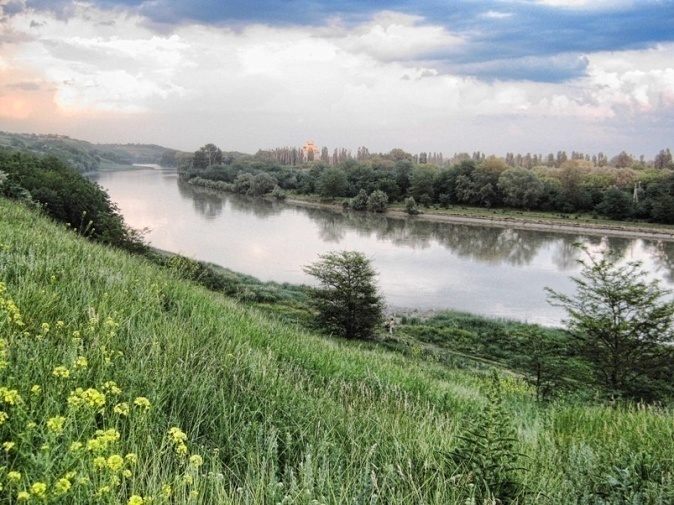 Муниципальное бюджетное дошкольное образовательное учреждение детский сад  № 10 «Ивушка»Краснодарский крайТбилисский районСт.НововладимировскаяНравственно-патриотическое воспитание	      Проект        «Родной свой край  люби и знай!»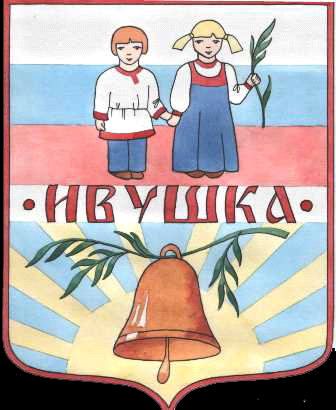                           2016-2017 годАКТУАЛЬНОСТЬ:      Нравственно-патриотическое воспитание  является актуальной проблемой воспитания подрастающего поколения. Ребёнок не рождается патриотом, он им становится. Поэтому очень важна роль дошкольного образования в воспитании патриотизма у детей, так как именно в дошкольном возрасте формируются нравственные качества человека.   Тип проекта: тематический.Срок проекта: долгосрочный- 1 год.Участники проекта: педагоги, дети, родители.ЦЕЛЬ  ПРОЕКТА:Проект направлен на формирование нравственно - патриотического отношения и чувства сопричастности к семье, краю, стране, природе, культуре на основе историко-национальных и природных особенностей родного края и страны, воспитание чувства собственного достоинства как представителя своего народа, уважение к прошлому, настоящему, будущему своего края и страны, развитие интереса к истории и культуре России.	Интеграция образовательных областей:1. Социально-коммуникативное развитие;2. Познавательное развитие;3. Речевое развитие;4. Художественно-эстетическое развитие;5. Физическое развитие. 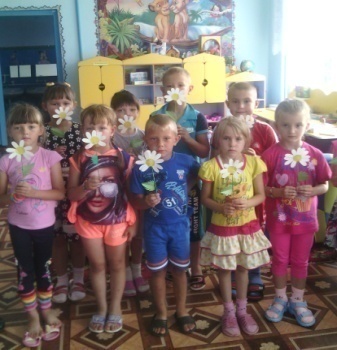 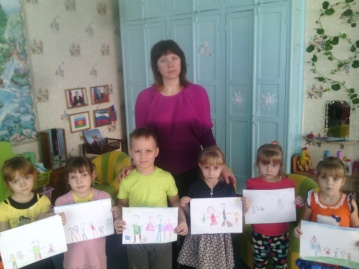 Подпроекты: -Я и моя семья (2 группа раннего возраста);-Народная культура и традиции. Народные праздники(средняя группа);-Воспитание патриотических чувств у детей младшего возраста через привития любви к Родному краю(младшая группа);-Развитие познавательной и творческой активности у детей дошкольного возраста в процессе приобщения к национальной культуре(старшая группа);-Я часть России(подготовительная группа).           Формы работы с детьми:- непосредственно образовательная        деятельность;      - беседы;- экскурсии;- праздники и развлечения;-чтение художественной литературы;-викторины;-игры (подвижные, дидактические, сюжетно-ролевые, пальчиковые);-художественное творчество;-наблюдение,  прогулки;-мультимедийные  презентации.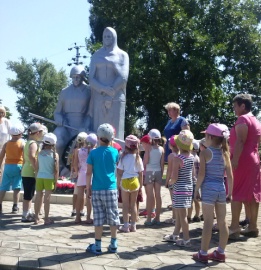 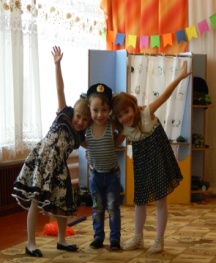 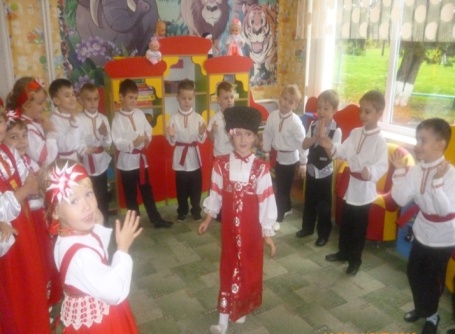 